.Intro: 16 counts(Intro is very long before lyrics kick in.  If you start 16 counts in it works out fine and you don’t have to wait so long to begin dancing.)[1-8] TIGHT TRIPLES FORWARD (RIGHT & LEFT), SWAY 4X[9-16]	SAILOR STEPS (2X), KICK BALL CHANGE (2X)[17-24] 	JAZZ BOX 1/4 RIGHT, JAZZ BOX 1/4 RIGHT[25-32] 	SIDE TOUCH, STEP FORWARD, SIDE TOUCH, STEP FORWARD (REPEAT 2X)BEGIN AGAIN!Choreographer Information:  Sue Ann Ehmann, Patrick Springs, VA, USA. - saehmann@centurylink.netLast Revision - 25th April 2013Can't Touch This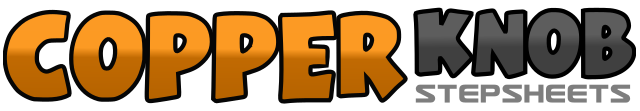 .......Count:32Wall:2Level:Beginner - Soul.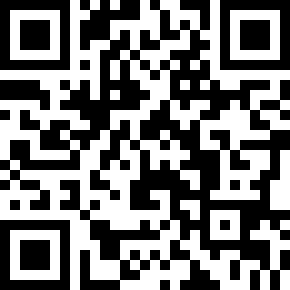 Choreographer:Sue Ann Ehmann (USA) - April 2013Sue Ann Ehmann (USA) - April 2013Sue Ann Ehmann (USA) - April 2013Sue Ann Ehmann (USA) - April 2013Sue Ann Ehmann (USA) - April 2013.Music:Can't Touch This - Sir Jonathan Burton : (Single)Can't Touch This - Sir Jonathan Burton : (Single)Can't Touch This - Sir Jonathan Burton : (Single)Can't Touch This - Sir Jonathan Burton : (Single)Can't Touch This - Sir Jonathan Burton : (Single)........1&2Step right forward, step left beside right, step right forward (small steps)3&4Step left forward, step right beside left, step left forward (small steps)5-8Step right to side swaying right, left, right, left (weight ends on left)1&2Step right behind left, step left to side, step right to side3&4Step left behind right, step right to side, step left to side5&6Kick right forward, right ball step slightly behind left, step left in place7&8Kick right forward, right ball step slightly behind left, step left in place1-4Step right across left, step left back, turning 1/4 right step right to side, step left beside 	right											(3:00)5-8Step right across left, step left back, turning 1/4 right step right to side, step left beside 	right											(6:00)1-2Touch right to side, step right forward3-4Touch left to side, step left forward5-6Touch right to side, step right forward7-8Touch left to side, step left forward